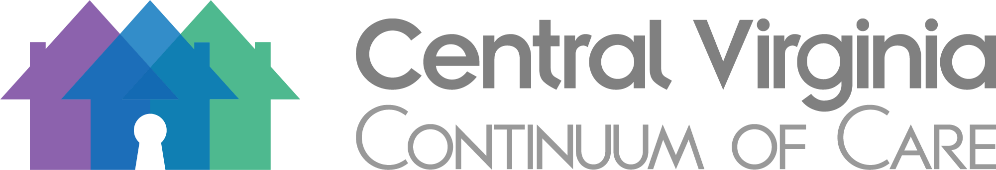 New Project Checklist and ScorecardApproved by the CVCoC Board on September 1, 2021Note: This tool was established using the Continuum of Care (CoC) regulations as established by the US Dept. of Housing and Urban Development (HUD) (24 CFR Part 578) along with the CVCoC Policies and Procedures.Name of Proposed Project: _______________________________________ PH Type: ____________________________Name of Organization: _______________________________________________________________________________Name of Contact Person: _____________________________________________________________________________Telephone: _______________________________ Email: ___________________________________________________Describe your agency’s experience, training, certifications and/or achievements working with the priority subpopulation(s):Is your agency eligible to apply for funding through HUD per the NOFO? 		Yes		NoDoes your agency have any recent audit findings (within the last 24 months)? Please attach your most recently completed agency audit.	 							Yes		NoDoes your agency have any outstanding findings from HUD or DHCD on any other projects your agency operates?	 											Yes		NoDescribe your agency’s experience managing federal or state grants:Describe how this new project will meet an unmet need in the homeless response system. If you are a victim service provider, describe how your project will improve the safety of the population you serve. _______________________________________________________________	________________________________Signature of Organization CEO/Executive Director				DatePrepared by CoC Lead Agency		        Program/CoC-Homeless Systems Coordination/HUD CoC Grant Submissions/FY21 New Project Checklist and ScorecardPart A: Application SummaryPart A: Application SummaryMax PointsSourceProject ScoreProject is eligible for the program component type selectedProject is eligible for the program component type selected5Project ApplicationInformation provided in the project application and proposed activities are eligible and consistent with program requirements in the RuleInformation provided in the project application and proposed activities are eligible and consistent with program requirements in the Rule5Project ApplicationThe project narrative is fully responsive to the question being asked and meets all the criteria for the questions as required by the HUD NOFOThe project narrative is fully responsive to the question being asked and meets all the criteria for the questions as required by the HUD NOFO5ProjectApplicationThe data provided in the project application is consistentThe data provided in the project application is consistent5Project ApplicationThe attachments correspond to the list of attachments in e-snaps and contain accurate and complete information dated between August 1, 2021 and November 16, 2021The attachments correspond to the list of attachments in e-snaps and contain accurate and complete information dated between August 1, 2021 and November 16, 20215Project ApplicationPart A Subtotal (Max possible points 25): Part A Subtotal (Max possible points 25): Part A Subtotal (Max possible points 25): Part B: Project DesignPart B: Project DesignMax PointsSourceProject ScorePermanent Supportive Housing prioritizing Chronically HomelessPermanent Supportive Housing prioritizing Chronically Homeless10Project ApplicationPermanent Supportive Housing prioritizing DedicatedPlusPermanent Supportive Housing prioritizing DedicatedPlus5Project ApplicationRapid Re-Housing prioritizing the following households types: households with children, unaccompanied youth, veterans, and households belonging to the Category 4 homelessness definition under the HEARTH ActRapid Re-Housing prioritizing the following households types: households with children, unaccompanied youth, veterans, and households belonging to the Category 4 homelessness definition under the HEARTH Act10ProjectApplicationTH-RRH project prioritizing households belonging to the Category 4 homelessness definition under the HEARTH ActTH-RRH project prioritizing households belonging to the Category 4 homelessness definition under the HEARTH Act10ProjectApplicationAny PH project not prioritizing a prioritized sub-populationAny PH project not prioritizing a prioritized sub-population0Project ApplicationPart B Subtotal (Max possible points 10): Part B Subtotal (Max possible points 10): Part B Subtotal (Max possible points 10): Part C: Vulnerabilities of Population ServedPart C: Vulnerabilities of Population ServedMax PointsSourceProject ScoreUses the household’s VI-SPDAT score to prioritize openings- with higher scores having preferenceUses the household’s VI-SPDAT score to prioritize openings- with higher scores having preference5Project ApplicationHousing First and/or Low Barrier implementation with rapid placement in housingHousing First and/or Low Barrier implementation with rapid placement in housing5ProjectApplicationIf a victim service provider, the project demonstrates how it will increase safety for the population servedIf a victim service provider, the project demonstrates how it will increase safety for the population served5ProjectApplication100% literally homeless prior to entry100% literally homeless prior to entry5Project ApplicationPart C Subtotal (Max possible points 20):Part C Subtotal (Max possible points 20):Part C Subtotal (Max possible points 20):Part D: HMIS ImplementationPart D: HMIS ImplementationMax PointsSourceProject ScoreProject agrees to enter HMIS or, if a victim service provider a comparable database Project agrees to enter HMIS or, if a victim service provider a comparable database 5Project ApplicationPart D Subtotal (Max possible points 5): Part D Subtotal (Max possible points 5): Part D Subtotal (Max possible points 5): Part E: Central Virginia Continuum of Care (CVCoC) ParticipationPart E: Central Virginia Continuum of Care (CVCoC) ParticipationMax PointsSourceProject ScoreParticipation in the CVCoC Coordinated Entry wherein all vacancies are filled through this processParticipation in the CVCoC Coordinated Entry wherein all vacancies are filled through this process15Project ApplicationActive member of the CVCoC and on one or more CVCoC CommitteesActive member of the CVCoC and on one or more CVCoC Committees10CVCoC Membership RecordsPart E Subtotal (Max possible points 25): Part E Subtotal (Max possible points 25): Part E Subtotal (Max possible points 25): Part F: FinancialPart F: FinancialMax PointsSourceProject ScoreProject has reasonable costs per permanent housing exit, as defined locallyProject has reasonable costs per permanent housing exit, as defined locally5Project ApplicationProject is financially feasibleProject is financially feasible5Project ApplicationDocumented, secured minimum matchDocumented, secured minimum match5Project ApplicationPart F Subtotal (Max possible points 15): Part F Subtotal (Max possible points 15): Part F Subtotal (Max possible points 15): Total of all parts (Max possible points 100):